Załącznik nr 1 do umowy nr …/ZP/2024 Szczegółowy opis przedmiotu zamówieniaPrzedmiotem zamówienia jest zakup i dostawa do siedziby Zamawiającego oraz przeniesienie prawa własności … mb fladr zabezpieczających przed szkodami wyrządzanymi przez wilki, 
w osobnych paczkach:Zamówienie dotyczy zakupu i dostawy … mb fladr zabezpieczających zwierzęta gospodarskie przed szkodami wyrządzanym przez wilki. Fladry pakowane w osobnych paczkach (workach) po 250 mb. Dopuszcza się jedną paczkę z fladrami o długości 250 mb ± 125 mb. Fladry wykonane według następującej instrukcji:- na 1 mb sznurka/taśmy znajdować się będą fladry (wstążki, paski) – 2 szt. 
w kolorze jaskrawoczerwonym o wymiarach 10x60 cm ± 5%,- wstążki należy przyszyć w sposób trwały za pomocą mocnych nici w odstępach ok 40 cm ± 5%, do mocnego sznurka o średnicy 3-4 mm (najlepiej z obszyciem materiału ,,na zakładkę” wokół sznurka) lub wszyć ,,na zakładkę” między mocną taśmę poliestrową o szerokości 2 cm ± 5% lub wszyć przeszyciem dwuigłowym na mocną taśmę poliestrową o szerokości 1 cm ± 5%.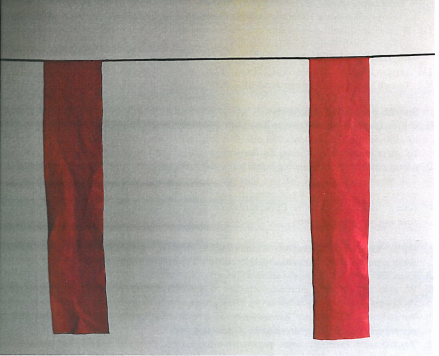 Przykład wykonania fladr na sznurku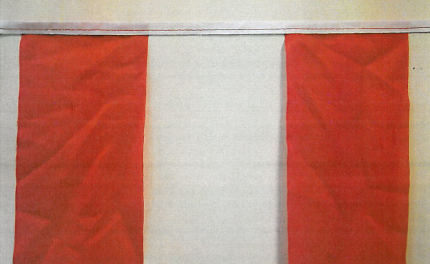 Przykład wykonania fladr na taśmieFladry należy wykonać z następujących materiałów:- materiał na wstążki - dzianina flagowa np. dederon w kolorze jaskrawoczerwonymprzykładowa specyfikacja produktu: 100%PES 110G/M2 160CM K-MLO-DFL110-162 (162 – symbol kolor czerwony),- sznurek polipropylenowy o średnicy 3-4 mm w kolorze zielonym, brązowym lub czarnym; przykładowa specyfikacja sznurka: PPF 200 K16, 3-4 mm, brąz 0,14 lub zieleń 0,13,- taśma poliestrowa łamana w kolorze czerwonym lub białym.W ramach zlecenia Wykonawca dokona zakupu niezbędnych materiałów wskazanych w punkcie 3, wykona z nich fladry według instrukcji opisanej w punktach 1 i 2 oraz dostarczy je do siedziby Zamawiającego.Fladry muszą być wykonane z materiałów odpornych na czynniki atmosferyczne tj. opady deszczu, grad, przymrozki, mróz, wiatr, działanie promieni słonecznych, a także muszą spełniać polskie i europejskie normy dotyczące bezpieczeństwa, zdrowia 
i ochrony środowiska.